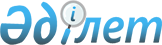 О внесении изменений в постановление Правительства Республики Казахстан от 7 декабря 1999 года N 1872Постановление Правительства Республики Казахстан от 16 мая 2000 года N 734



          В соответствии с пунктом 4 статьи 24 Закона Республики Казахстан от 1 
апреля 1999 года  
 Z990357_ 
  "О бюджетной системе" Правительство Республики 
Казахстан постановляет:




          1. Внести в постановление Правительства Республики Казахстан от 7 
декабря 1999 года N 1872  
 P991872_ 
  "О реализации Закона Республики 
Казахстан "О республиканском бюджете на 2000 год" (САПП Республики 
Казахстан, 1999 г., N 53, ст. 530) следующие изменения:




          в приложении 1 к указанному постановлению:




          в разделе IV "Расходы":




          в функциональной группе 3 "Общественный порядок и безопасность":




          в подфункции 5 "Деятельность по обеспечению безопасности личности, 
общества и государства":




          в гос.учреждении 410 "Комитет национальной безопасности":




          в программе 76 "Обеспечение национальной безопасности":     




          в подпрограмме 30 "Аппарат комитета и территориальные органы 




национальной безопасности", в графе 3 цифру "3068273" заменить цифрой 
"3062073";
     в подпрограмме 31 "Департамент КНБ Республики Казахстан по г.Алматы и 
Алматинской области", в графе 3 цифру "308550" заменить цифрой "314750".
     2. Настоящее постановление вступает в силу со дня подписания.

     Премьер-Министр
  Республики Казахстан
     
     (Специалисты: Мартина Н.А.,
                   Петрова Г.В.)
     
  
          
      
      


					© 2012. РГП на ПХВ «Институт законодательства и правовой информации Республики Казахстан» Министерства юстиции Республики Казахстан
				